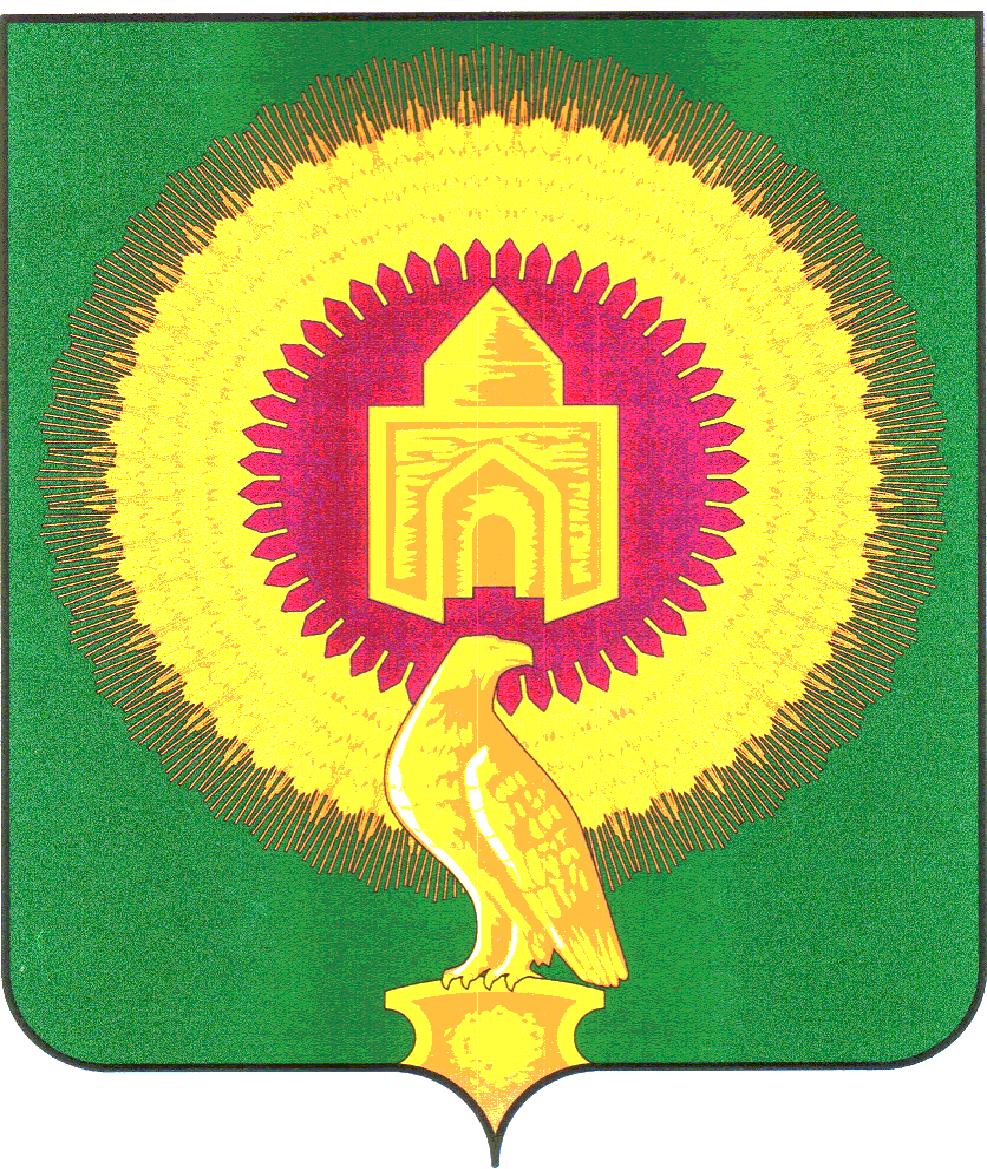 АДМИНИСТРАЦИЯ  БОРОДИНОВСКОГО  СЕЛЬСКОГО  ПОСЕЛЕНИЯВарненского муниципального района Челябинской областиР А С П О Р Я Ж Е Н И Еот 12 февраля 2018  года                 № 10-рО возложении персональной ответственности за состояние антикоррупционной работы в Администрации Бородиновскогосельского поселения Варненскогомуниципального района Челябинской области
В соответствии с Федеральным законом от 25.12.2008 года № 273-ФЗ
«О противодействии коррупции», во исполнение пункта 8 перечня
поручений Президента Российской Федерации по итогам заседания Совета
при Президенте Российской Федерации по противодействию коррупции
30.10.2013 года № Пр-2689, в целях координации деятельности в сфере
противодействия коррупции и осуществления контроля за ведением
антикоррупционной работы в отраслевых (функциональных) органах и
структурных подразделениях  администрации Бородиновского сельского поселения  Варненского муниципального района,
Администрация Бородиновского сельского поселения  Варненского муниципального района Челябинской области ПОСТАНОВЛЯЕТ:
1. Возложить на руководителей органов местного самоуправления и
структурных подразделений администрации Бородиновского сельского поселения Варненского муниципального района Челябинской области персональную ответственность за состояние антикоррупционной работы в возглавляемых ими подразделениях, в том числе за:
1) обеспечение соблюдения муниципальными служащими
соответствующих органов и структурных подразделений ограничений и
запретов, требований о предотвращении или урегулировании конфликта
интересов, исполнения ими обязанностей, установленных Федеральным
законом 25.12.2008 года № 273-ФЗ «О противодействии коррупции» и
другими федеральными законами;
2) своевременное принятие мер по выявлению и устранению причин и
условий, способствующих возникновению конфликта интересов;
3) уведомление представителя нанимателя о фактах совершения
подчинѐнными коррупционных правонарушений, непредставления ими
сведений либо предоставления недостоверных или неполных сведений о
доходах, об имуществе и обязательствах имущественного характера;
4) обеспечение реализации подчинѐнными обязанности уведомлять
представителя нанимателя обо всех случаях обращения к ним каких-либо лиц
в целях склонения их к совершению коррупционных правонарушений;
5) организацию правового просвещения подчиненных, своевременное
ознакомление их с нормативными правовыми актами в сфере коррупции;
6) проведение антикоррупционных мероприятий в возглавляемом
органе, структурном подразделении.
          2. Возложить на руководителей муниципальных учреждений Бородиновского сельского поселения Варненского муниципального района Челябинской области персональную ответственность за состояние антикоррупционной работы в возглавляемых учреждениях, в том числе за:
1) своевременное принятие мер по выявлению и устранению причин и
условий, способствующих возникновению конфликта интересов;
2) уведомление работодателя, органов прокуратуры, иных федеральных
государственных органов о фактах совершения подчиненными
коррупционных правонарушений,
3) организацию правового просвещения подчиненных, своевременное
ознакомление их с нормативными правовыми актами в сфере коррупции;
4) проведение антикоррупционных мероприятий в возглавляемых
учреждениях.
Глава Бородиновскогосельского поселения:                                                                          С.И.МананниковАДМИНИСТРАЦИЯ  БОРОДИНОВСКОГО  СЕЛЬСКОГО  ПОСЕЛЕНИЯВарненского муниципального района Челябинской областиР А С П О Р Я Ж Е Н И Еот  20 декабря  2018   года                 № 37-р     О назначении должностного лица ответственного за профилактику коррупционных и иных правонарушений в Администрации Бородиновского  сельского поселенияВ соответствии с Федеральным законом от  25 декабря 2008  № 273-ФЗ « О противодействии коррупции»Назначить Долбилову Любовь Николаевну заместителя главы Бородиновского сельского поселения – начальника финансового отдела Администрации Бородиновского сельского поселения ответственным  за работу по профилактике коррупционных и иных правонарушений в администрации Бородиновского сельского поселения, возложив на неё следующие функции: 1) обеспечение соблюдения муниципальными служащими администрации ограничений и запретов, требований о предотвращении или урегулировании конфликта интересов, исполнения ими обязанностей, установленных Федеральным законом 25 декабря 2008 года № 273-ФЗ "О противодействии коррупции" и другими федеральными законами (далее - требования к служебному поведению);2) обеспечение проверки достоверности и полноты сведений о доходах, об имуществе и обязательствах имущественного характера, представляемых гражданами, претендующими на замещение должностей муниципальной службы, и муниципальными служащими администрации Бородиновского сельского поселения, достоверности и полноты сведений, представляемых гражданами при поступлении на муниципальную службу в соответствии с нормативными правовыми актами Российской Федерации, и   соблюдения муниципальными служащими ограничений и запретов, требований о предотвращении или урегулировании конфликта интересов;3) взаимодействие с правоохранительными органами в установленной сфере деятельности;4) принятие мер по выявлению и устранению причин и условий, способствующих возникновению конфликта интересов на муниципальной службе;5) оказание муниципальным служащим консультативной помощи по вопросам, связанным с применением на практике требований к служебному поведению, а также с уведомлением представителя нанимателя (работодателя), органов прокуратуры Российской Федерации, иных федеральных государственных органов о фактах совершения муниципальными служащими коррупционных правонарушений, непредставления ими сведений либо представления недостоверных или неполных сведений о доходах, об имуществе и обязательствах имущественного характера;6) обеспечение реализации муниципальными служащими обязанности уведомлять представителя нанимателя (работодателя), органы прокуратуры Российской Федерации, иные федеральные государственные органы обо всех случаях обращения к ним каких-либо лиц в целях склонения их к совершению коррупционных правонарушений;7) организация правового просвещения муниципальных служащих администрации поселения;8) подготовка в соответствии с компетенцией проектов муниципальных нормативных правовых актов о противодействии коррупции.Контроль за исполнением настоящего распоряжения оставляю за собой. Глава Бородиновского сельского поселения:                                   С.И.Мананников